Сроки проведения: 21 апреля 2022 года Место проведения:  Свердловская область, город Екатеринбург, ул. Артинская, 26 Государственное автономное образовательное учреждение Свердловской области «Социально-профессиональный техникум «СТРОИТЕЛЬ»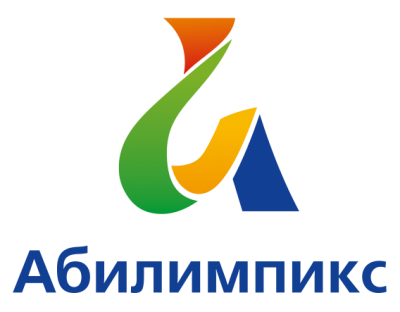 ПРОГРАММА ПРОВЕДЕНИЯ ЧЕМПИОНАТА СВЕРДЛОВСКОЙ ОБЛАСТИ «АБИЛИМПИКС» -  2022 ПО КОМПЕТЕНЦИИ «КЛИНИНГ»(СТУДЕНТЫ, СПЕЦИАЛИСТЫ)21 апреля 2022 года21 апреля 2022 года21 апреля 2022 годаВремяМероприятиеМесто проведения08.00-08.30Прибытие участников, экспертов, организаторов. Медицинский контроль. Регистрация.Холл (1 этаж)  08.00-09.003автракСтоловая техникума 09.00-09.20Открытие. Просмотр видеоролика, торжественная часть. Актовый зал09.20-09.40Жеребьевка.Размещение участников по рабочим местам, адаптация на рабочих местах, инструктаж по технике безопасностиМастерская для подготовки маляров 09.40-10.10УЧАСТНИКИВыполнение конкурсного задания (Модуль 1)Мастерская для подготовки маляров 10.10-11.10Выполнение конкурсного задания (Модуль 2)4 этаж 408 кабинет09.40-11.30СОПРОВОЖДАЮЩИЕ:Кофе брейк; Команда А – конференц-залКонференц-зал11.30-12.30ОбедСтоловая техникума.12.30-14.00Рабочее заседание экспертов по компетенциям, итоги соревнований.Мастерская для подготовки маляров 12.30-14.00УЧАСТНИКИ и СОПРОВОЖДАЮЩИЕ:Кофе брейкконференц-зал14.00-14.20Торжественная часть. Награждение победителей и призеров.Актовый зал14.20-16.00Команда А – конференц-залКонференц-зал16.00-17.00Церемония закрытия Чемпионата Свердловской области «Абилимпикс», онлайн трансляция из студии «Дворца молодёжи»(Подключение к он-лайн трансляции с площадки проведения)16.00-17.00Церемония закрытия Чемпионата Свердловской области «Абилимпикс», онлайн трансляция из студии «Дворца молодёжи»(Подключение к он-лайн трансляции с площадки проведения)16.00-17.00Церемония закрытия Чемпионата Свердловской области «Абилимпикс», онлайн трансляция из студии «Дворца молодёжи»(Подключение к он-лайн трансляции с площадки проведения)